LEI COMPLEMENTAR Nº. 101, DE 10 DE JULHO DE 2023.CRIA CARGO E VAGAS NO ANEXO VII E ALTERA QUADROS DOS ANEXOS V, VI, IX E X DA LEI COMPLEMENTAR N°. 066/2017 E ANEXO IV DA LEI COMPLEMENTAR 096/2022.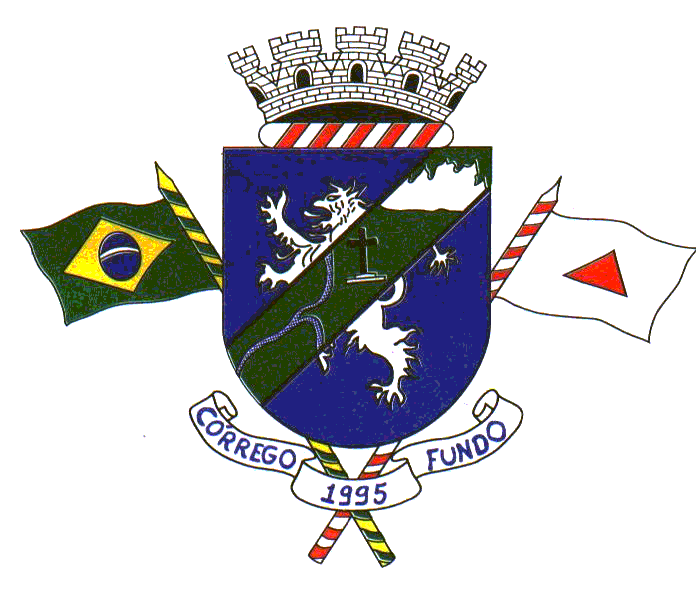 O POVO DO MUNICÍPIO DE CÓRREGO FUNDO, ESTADO DE MINAS GERAIS, POR SEUS REPRESENTANTES NA CÂMARA MUNICIPAL APROVOU E EU, DANILO OLIVEIRA CAMPOS, PREFEITO, SANCIONO A SEGUINTE LEI:Art.1º - O anexo IV da Lei Complementar n°. 096/2017 passa a vigorar com a seguinte estrutura:ANEXO IVQUADRO DE CARREIRAS E VENCIMENTOS DA ADMINISTRAÇÃO PÚBLICA MUNICIPALArt.2º - Os anexos V, VI, VII, IX e X da Lei Complementar nº. 066/2017, passam a vigorar com as seguintes alterações:ANEXO VQUADRO DE NÍVEL DE ESCOLARIDADE MÍNIMA EXIGIDA ANEXO VIQUADRO DE JORNADA DE TRABALHO POR CARREIRAANEXO VII	QUADRO DE CARGOS NOVOS CRIADOS E RESPECTIVAS VAGAS *	ANEXO IXTABELA DE PROGRESSÃO NA CARREIRAANEXO XDESCRIÇÃO E ESPECIFICAÇÃO DOS CARGOS POR ÁREA DE CONHECIMENTOREQUISITOS MÍNIMOS PARA PROVIMENTO ADVOGADO - Ensino Superior + Registro no Conselho competente.ATRIBUIÇÕES DO CARGOInstruir e dar parecer em processos; acompanhar o andamento de processos pertinentes ao Município; prestar assistência e assessoria jurídica aos órgãos da Administração Direta e Indireta e à comunidade carente; apresentar recursos nas instâncias competentes; comparecer às audiências e praticar outros atos, para defender os direitos ou interesses do Município; executar outras tarefas compatíveis com a natureza do cargo.REQUISITOS MÍNIMOS PARA PROVIMENTO Ensino Fundamental Incompleto.ATRIBUIÇÕES DO CARGOExecutar serviços de limpeza em geral, nas dependências e instalações dos prédios municipais; realizar trabalhos na copa e cozinha, preparando e servindo o café, recolhendo, lavando e guardando os utensílios; executar trabalhos de limpeza; efetuar carga e descarga de material e mercadorias, deslocando-os aos locais estabelecidos, utilizando-se de esforço físico para a remoção do objeto; executar outras tarefas compatíveis com a natureza do cargo.REQUISITOS MÍNIMOS PARA PROVIMENTO BIBLIOTECÁRIO - Ensino Superior + Registro no Conselho de Classe.ATRIBUIÇÕES DO CARGODisponibilizar informações; gerenciar unidades como bibliotecas, centros de informações e correlatos, além de redes e sistemas de informação; tratar tecnicamente e desenvolver recursos informacionais; disseminar informação para facilitar o acesso à geração do conhecimento; desenvolver estudos e pesquisas; realizar difusão cultural; desenvolver ações educativas; prestar serviços de assessoria e consultoria; executar outras tarefas compatíveis com a natureza do cargo.REQUISITOS MÍNIMOS PARA PROVIMENTO Ensino Fundamental Incompleto.ATRIBUIÇÕES DO CARGOExecutar serviços de limpeza em geral; zelar pela limpeza e pela manutenção de de matas; executar serviços de poda e de capina; executar serviço braçal; executar serviços de montagem e de desmontagem de cercas com arame farpado, delimitando áreas; executar serviços de desmatamento; dar apoio no combate de eventuais queimadas; recolher e remover resíduos; utilizar ferramentas específicas, tais como: enxada, rastelo, carrinho, pá, foice, podão, alicate, tesoura, dentre outros; executar outras tarefas compatíveis com a natureza do cargo, conforme necessidade do serviço e orientação superior.REQUISITOS MÍNIMOS PARA PROVIMENTO CONTADOR I - Ensino Superior + Registro no Conselho competente.ATRIBUIÇÕES DO CARGOOrganizar e dirigir os trabalhos inerentes à contabilidade da Prefeitura, planejando, supervisionando, orientando sua execução, de acordo com as exigências legais e administrativas; elaborar e controlar os orçamentos e balanços do Município; apurar os elementos necessários ao controle da situação patrimonial e financeira da Prefeitura; executar outras tarefas compatíveis com a natureza do cargo.REQUISITOS MÍNIMOS PARA PROVIMENTO ENGENHEIRO - Ensino Superior + Registro no Conselho competente.ATRIBUIÇÕES DO CARGOElaborar, executar e coordenar projetos de obras; acompanhar e responder pela execução de obras; preparar e acompanhar os cronogramas técnico-financeiros dos projetos; elaborar, executar e coordenar as políticas de desenvolvimento urbano; executar outras tarefas compatíveis com a natureza do cargo.REQUISITOS MÍNIMOS PARA PROVIMENTO Ensino Médio Completo.ATRIBUIÇÕES DO CARGOFazer cumprir a legislação municipal relativa a edificações, parcelamentos, uso e ocupação do solo e demais disposições da legislação urbanística; desenvolver tarefas concernentes à fiscalização de obras particulares e posturas municipais; lavrar auto de infração e embargo de obras executadas em desacordo com o projeto aprovado ou em descumprimento à legislação pertinente; fazer cumprir a legislação de posturas e obras municipais; lavrar autos de infração  para imposição de multas; cumprir diligências; executar outras tarefas compatíveis com a natureza do cargo.REQUISITOS MÍNIMOS PARA PROVIMENTO Ensino Médio Completo.ATRIBUIÇÕES DO CARGOFazer cumprir a legislação tributária municipal; lavrar auto de infração para imposição de penalidade; informar sobre processo administrativo tributário; orientar o sujeito passivo de obrigação tributária principal e acessória; examinar e analisar livros fiscais, talonários, balanços e outros documentos do contribuinte, para efeito de cobrança de tributos municipais; executar outras tarefas compatíveis com a natureza do cargo.REQUISITOS MÍNIMOS PARA PROVIMENTO Ensino Fundamental IncompletoATRIBUIÇÕES DO CARGOEfetuar limpeza de ruas, parques, jardins e outros logradouros públicos; transportar o lixo aos depósitos apropriados; executar outras tarefas compatíveis com a natureza do cargo.REQUISITOS MÍNIMOS PARA PROVIMENTO Ensino Fundamental Incompleto.ATRIBUIÇÕES DO CARGOPlantar culturas diversas; introduzir sementes e mudas em solo, forrando e adubando com cobertura vegetal; efetuar preparo de mudas e sementes através da construção de viveiros e canteiros; realizar tratos culturais; preparar o solo para plantio; zelar pela limpeza e pela manutenção de jardins; executar outras tarefas compatíveis com a natureza do cargo.REQUISITOS MÍNIMOS PARA PROVIMENTO MOTORISTA DE VEÍCULOS LEVES - Ensino Fundamental Incompleto + Carteira Nacional de Habilitação “Categoria B”.ATRIBUIÇÕES DO CARGOConduzir veículos de passageiros e cargas leves; manter o veículo em condições de conservação e funcionamento; providenciar conserto, abastecimento, lubrificação, limpeza e troca de peças; apanhar os usuários ou esperá-los em pontos pré-determinados; preencher formulário de controle de quilometragem dos veículos da frota municipal; realizar viagens; atender às normas de segurança e higiene do trabalho; executar outras tarefas compatíveis com a natureza do cargo.MOTORISTA DE VEÍCULOS PESADOS - Ensino Fundamental Incompleto + Carteira Nacional de Habilitação “Categoria “D” .ATRIBUIÇÕES DO CARGOConduzir veículos de cargas e transportar mercadorias; manter veículo em condições de    conservação e funcionamento; providenciar conserto, abastecimento, lubrificação, limpeza e troca de peças; preencher formulário de quilometragem dos veículos da frota municipal; realizar viagens; atender as normas de segurança e higiene do trabalho; executar outras tarefas compatíveis com a natureza do cargo.REQUISITOS MÍNIMOS PARA PROVIMENTO Ensino Fundamental Completo + Conhecimentos de informática básica.ATRIBUIÇÕES DO CARGOExecutar trabalhos de datilografia/ digitação; conferir documentos e valores; efetuar registros de acordo com rotinas e procedimentos próprios de sua área de atuação; organizar e manter atualizados cadastros, arquivos e outros instrumentos de controle administrativo; distribuir e encaminhar papéis, correspondências e material de natureza diversa; prestar serviço de atendimento e recepção ao público; protocolar documentos; executar outras tarefas compatíveis com a natureza do cargo. REQUISITOS MÍNIMOS PARA PROVIMENTO Ensino Médio Completo + Conhecimentos de informática básica.ATRIBUIÇÕES DO CARGOExecutar trabalhos de datilografia/digitação; registros em livros, fichas, realização de cálculos e demais atividades burocráticas do serviço público municipal; auxiliar na Tesouraria, Contabilidade, Patrimônio, Controle de Estoque, Compras, Almoxarifado, Recursos Humanos e outras áreas específicas da Administração Direta do Poder Executivo do Município; emitir empenhos e controlar dotações orçamentárias; preparar folha de pagamento, recolhimento previdenciário, e retenções de imposto de renda; elaborar a prestação de contas de convênios; efetuar levantamento de dados para subsidiar pareceres e relatórios; conferir e tabular dados para lançamentos em formulários; redigir relatórios, ofícios, certidões, declarações e atestados; informar, quando solicitado, dados sobre servidores, preenchendo formulários ou atendendo telefone; atualizar os dados cadastrais e funcionais dos servidores; emitir guias de recolhimento de tributos municipais; fazer levantamento de dívida ativa; conferir documentos e valores; efetuar registros de acordo com rotinas e procedimentos próprios de sua área de atuação; organizar e manter atualizados cadastros, arquivos e outros instrumentos de controle administrativo; distribuir e encaminhar papéis, correspondências e material de natureza diversa; executar outras tarefas compatíveis com a natureza do cargoREQUISITOS MÍNIMOS PARA PROVIMENTOEnsino Médio Completo + Carteira Nacional de Habilitação “Categoria C, D ou E” ATRIBUIÇÕES DO CARGOExecutar trabalhos de terraplenagem, escavações, movimentação de terras e preparação de terrenos, para fins específicos; operar motoniveladora; regularizar os taludes e espalhar o asfalto dentro dos padrões estabelecidos; operar trator de esteira; operar o rolo compactador de grande porte, patrol e retroescavadeira; registrar a quantidade de trabalho executado, anotando horários, quilometragem e outros dados; zelar pela manutenção e conservação das máquinas e equipamentos utilizados; atender às normas de segurança e higiene do trabalho; executar outras tarefas compatíveis com a natureza do cargo.REQUISITOS MÍNIMOS PARA PROVIMENTO Ensino Fundamental Incompleto.ATRIBUIÇÕES DO CARGOExecutar serviços de assentamento de meio-fio, sarjeta e manilha de barro ou concreto; construir alicerces, assentar tijolos, blocos, pedras, pisos e azulejos, segundo as técnicas pertinentes; orientar ou executar a mistura de materiais para obtenção de argamassa; rebocar as estruturas construídas; realizar trabalhos de manutenção preventiva e corretiva em prédios e logradouros públicos municipais; construir túmulos e fechar sepulturas; zelar pela limpeza do local de trabalho e conservação do equipamento usado; executar outras tarefas compatíveis com a natureza do cargo.REQUISITOS MÍNIMOS PARA PROVIMENTO Ensino Fundamental Incompleto.ATRIBUIÇÕES DO CARGODemolir edificações de concreto, alvenaria e outras; preparar canteiros de obras; limpar a área e compactar solos; efetuar manutenção de primeiro nível, limpando máquinas e ferramentas; verificar condições dos equipamentos e reparar eventuais defeitos mecânicos; realizar escavações; preparar massa de concreto e de outros materiais; executar outras tarefas compatíveis com a natureza do cargo.REQUISITOS MÍNIMOS PARA PROVIMENTO Ensino Fundamental IncompletoATRIBUIÇÕES DO CARGOProceder a abertura de sepultura dentro das normas de higiene e saúde pública, abrir covas e moldar lajes para tampá-las, auxiliar no transporte de caixões, abrir e fechar os portões e controlar o horário de visita, proceder à inumação de cadáveres, providenciar a exumação de cadáveres, executar trabalhos de conservação e limpeza de cemitérios e necrotérios, preparar e adubar a terra, ajudar no plantio de árvores e espécies ornamentais e aguá-las, atender as normas de segurança e higiene do trabalho, participar dos trabalhos de caiação de muros, paredes e etc., executar outras tarefas compatíveis com a natureza do cargo.REQUISITOS MÍNIMOS PARA PROVIMENTO Ensino Superior Completo + registro no órgão de classe competenteATRIBUIÇÕES DO CARGODesenvolver ações preventivas na área de saúde mental e no campo da orientação psicossocial das famílias atendidas pelo CRAS; acompanhamento familiar em grupos de convivência; serviço sócio educativo para as famílias cadastradas no CRAS; realizar atendimento psicoterápico; participar do encaminhamento de alunos para atendimento especializado; planejar, coordenar e realizar assistência psicológica individual ou em grupo dos educandos com problemas de aprendizagem; atuar na área de execução, monitoramento e registro dos programas atendidos pelo CRAS; executar outras tarefas compatíveis com a natureza do cargo.REQUISITOS MÍNIMOS PARA PROVIMENTO Ensino Superior Completo + registro no órgão de classe competenteATRIBUIÇÕES DO CARGOElaborar estudo social das famílias; dar suporte aos Programas Sociais do Município; acolher, ofertar informações e realização de encaminhamentos às famílias usuárias do 	CRAS; mediação dos processos grupais do serviço socioeducativo para famílias; realização de atendimento individualizado e visitas domiciliares as famílias referenciadas ao CRAS; desenvolvimento de atividades coletivas e comunitárias no território; assessoria aos serviços socioeducativos desenvolvidos no território; acompanhamento das famílias em descumprimento de condicionalidades; alimentação de sistema de informação, registro das ações desenvolvidas no CRAS; articulação de ações que potencializem as boas experiências no território de abrangência; e realizar demais atividades inerentes ao cargo.REQUISITOS MÍNIMOS PARA PROVIMENTO Ensino Superior Completo + registro no Ministério do TrabalhoATRIBUIÇÕES DO CARGORecolher, redigir, registrar, interpretar e organizar informações e notícias a serem difundidas; fazer seleção, revisão e preparo definitivo das matérias jornalísticas a serem divulgadas em jornais, revistas, televisão, rádio, internet, assessorias de imprensa e quaisquer outros meios de comunicação com o público; confeccionar textos para os meios de comunicação do Conselho; realizar cobertura jornalística e fotográfica de eventos e seminários; atender a imprensa viabilizando entrevistas com as pessoas solicitadas; executar outras atividades correlatas.REQUISITOS MÍNIMOS PARA PROVIMENTO Ensino Fundamental IncompletoATRIBUIÇÕES DO CARGODesempenhar suas funções em toda e qualquer campanha ou mutirão referentes à serviços de limpeza em geral; Realizar os serviços de coleta de lixo acompanhando o equipamento coletor, obedecendo aos roteiros, horários e escalas previamente estabelecidas pelo órgão competente; usar equipamentos, luvas, botas, aventais e outros, destinados à proteção individual; Colocar lixo em caminhões ou veículos apropriados e descarregá-lo nos lugares para tal destinado; Obedecer às normas de segurança do trabalho;  Coletar o lixo, de todos os setores casa a casa; Executar outras tarefas correlatas determinadas pelo supervisor imediato desde que sejam especificas com o cargo; Coletar restos de podas de árvores, , restos de capinação, limpezas de praças e jardins públicos, etc;REQUISITOS MÍNIMOS PARA PROVIMENTO Ensino Médio Completo + curso técnicoATRIBUIÇÕES DO CARGOFazer levantamento e solicitar a compra dos equipamentos e materiais necessários; Analisar acidente(s) do trabalho, registrar e investigar sua(s) causa(s) e emissão de Comunicação de Acidente do Trabalho (CAT); Emitir o PPP (Perfil Profissiográfico Previdenciário);  Analisar procedimentos de rotina, indicar medidas e sistemas de proteção coletiva e equipamentos de proteção individual; Trabalhar na prevenção de acidentes do trabalho, entregar e orientar os servidores sobre a maneira correta de uso do(s) equipamento(s) de proteção individual (EPI’s) e suas finalidades; Desenvolver programas de integração prevencionista, palestras, cursos para a redução dos acidentes, e controle de sinistros, e ainda para a melhoria das relações interpessoais e de produtividade nos ambientes de trabalho; Coletar dados e informações capazes de identificar os locais de riscos de acidentes pessoais e materiais, visando a implantação de mecanismos que corrijam as deficiências de máquinas, equipamentos de organização de trabalho, reduzindo assim a possibilidade de interrupção da linha produtiva por eventual ocorrência de acidente de trabalho; Fazer levantamento dos equipamentos de proteção individual (EPI’s), solicitando, quando necessário, sua aquisição; Executar trabalhos que envolvam a segurança dos servidores na prevenção de acidentes, contra incêndios e proteção ao meio ambiente; Aplicar os conhecimentos de segurança do trabalho, elaborar planos, instrumentos de avaliação, programas de segurança, normas e regulamentos internos; Colaborar, quando solicitado, nos projetos e na implantação de novas instalações físicas; Responsabilizar-se, tecnicamente, pela orientação quanto ao cumprimento do disposto nas Normas Regulamentadoras e legislações pertinentes, relativas à sua área de atuação; Promover atividades de conscientização, educação e orientação dos servidores, com  finalidade de evitar acidentes; Propor e apresentar relatórios com medidas que visem o saneamento de doenças ocupacionais; Propor e apresentar relatórios com medidas saneadoras quanto aos fatores ambientais no trabalho, identificando agentes agressivos e propondo sua eliminação ou controle; Propor medidas e apresentar relatórios, visando sanar fatores insalubres no trabalho; Preencher mapas, elaborar relatórios, criar projetos e efetuar registros a serem enviados ao setor de medicina do trabalho; Participar de reuniões com a equipe de trabalho, visando melhorias na organização dos serviços; Estar capacitado para procurar novos conhecimentos e atualização; Auxiliar na elaboração de especificações técnicas necessárias à contratação de serviços e compra de materiais, utensílios e equipamentos, relativos à sua área de atuação; Articular-se com profissionais de outras áreas, provendo a operacionalização dos serviços, tendo em vista o efetivo atendimento das necessidades do setor; Responsabilizar -se pelos envios do e-social relacionados a area de atuação; Estabelecer com os servidores e chefias imediatas, procedimentos que permitam atuação conjunta, entre os diversos setores, frente aos acidentes de trabalho e sinistros; Divulgar conhecimentos sobre as necessidades da segurança em benefício dos servidores e do Município; Zelar pela conservação e uso adequado do(s) equipamento(s) e material(is) sob sua responsabilidade, bem como do seu local de trabalho; Zelar pela eficiência, disciplina e segurança no trabalho; Executar outras tarefas correlatas, determinadas por superior imediato.Art. 3º – As despesas decorrentes desta Lei correrão a conta de dotações próprias do orçamento vigente. Art. 4º – É parte integrante desta Lei o impacto orçamentário e financeiro.Art. 5º – Esta Lei entrará em vigor na data de sua publicação, revogando as disposições legais anteriores sobre a mesma matéria. Córrego Fundo/MG, 10 de julho de 2023.DANILO OLIVEIRA CAMPOSPrefeitoCARGO DECARREIRACLASSE    ÁREA DE ATIVIDADE VENCIMENTOAuxiliar em Serviços de Apoio e AdministraçãoAXAIAuxiliar de Serviços Gerais R$1.393,37Auxiliar em Serviços de Apoio e AdministraçãoAXAICapineiroR$1.393,37Auxiliar em Serviços de Apoio e AdministraçãoAXAIJardineiroR$1.393,37Auxiliar em Serviços de Apoio e AdministraçãoAXAIGariR$1.393,37Auxiliar em Serviços de Apoio e AdministraçãoAXAIServente de Pedreiro  R$1.393,37Auxiliar em Serviços de Apoio e AdministraçãoAXAIZelador de CemitérioR$1.393,37Auxiliar em Serviços de Apoio e AdministraçãoAXAIColetador de LixoR$1.393,37Auxiliar em Serviços de Apoio e AdministraçãoAXAIIOficial Administrativo IR$1.393,37Assistente em Serviços de Apoio e AdministraçãoASAIIIFiscal de Obras e PosturasR$1.538,37Assistente em Serviços de Apoio e AdministraçãoASAIIIFiscal de Tributos MunicipaisR$1.538,37Assistente em Serviços de Apoio e AdministraçãoASAIIIPedreiro R$1.538,37Assistente em Serviços de Apoio e AdministraçãoASAIVMotoristaR$1.903,00Assistente em Serviços de Apoio e AdministraçãoASAIVOperador de MáquinasR$1.903,00Analista em Administração ANDVOficial Administrativo II R$1.743,48Analista em Administração ANDVITécnico em Segurança do TrabalhoR$1.800,00Especialista em Administração -ESAVIIVIBibliotecárioR$1.640,94Especialista em Administração -ESAVIIIAdvogado R$2.666,51Especialista em Administração -ESAVIIIContador R$2.666,51Especialista em Administração -ESAVIIIEngenheiro civil R$2.666,51Especialista em Administração -ESAVIIIJornalistaR$2.661,51Especialista em Administração -ESAIXPsicólogo do CRASR$3.774,13Especialista em Administração -ESAIXAssistente social do CRASR$3.774,13CARGO DECARREIRA    ÁREA DE ATIVIDADEESCOLARIDADEAuxiliar em Serviços de Apoio e Administração AXAAuxiliar de Serviços Gerais Ensino Fundamental IncompletoAuxiliar em Serviços de Apoio e Administração AXACapineiro Ensino Fundamental IncompletoAuxiliar em Serviços de Apoio e Administração AXAJardineiro Ensino Fundamental IncompletoAuxiliar em Serviços de Apoio e Administração AXAGariEnsino Fundamental IncompletoAuxiliar em Serviços de Apoio e Administração AXAServente de Pedreiro  Ensino Fundamental IncompletoAuxiliar em Serviços de Apoio e Administração AXAZelador de cemitérioEnsino Fundamental IncompletoAuxiliar em Serviços de Apoio e Administração AXAColetador de lixoEnsino Fundamental IncompletoAuxiliar em Serviços de Apoio e Administração AXAOficial Administrativo I Ensino Fundamental Completo Assistente em Serviços de Apoio e Administração ASAFiscal de Obras e PosturasEnsino Médio CompletoAssistente em Serviços de Apoio e Administração ASAFiscal de Tributos Municipais Ensino Médio CompletoAssistente em Serviços de Apoio e Administração ASAMotorista Ensino Médio CompletoAssistente em Serviços de Apoio e Administração ASAOperador de Máquinas Ensino Médio CompletoAssistente em Serviços de Apoio e Administração ASAPedreiroEnsino Fundamental IncompletoAnalista em Administração 	ANDOficial Administrativo IIEnsino Médio CompletoAnalista em Administração 	ANDTécnico em Segurança do TrabalhoEnsino Médio Completo + registro no Conselho de Classe competenteEspecialista em Administração ESABibliotecárioEnsino Superior + registro no Conselho de Classe competenteEspecialista em Administração ESAAdvogado Ensino Superior + OABEspecialista em Administração ESAContador Ensino Superior + CRCEspecialista em Administração ESAEngenheiro civil Ensino Superior + CREAEspecialista em Administração ESAJornalistaEnsino Superior + registro no conselho de classe competenteEspecialista em Administração ESAPsicólogo do CRASEnsino Superior + registro no conselho de classe competenteEspecialista em Administração ESAAssistente Social do CRASEnsino Superior + registro no Conselho de Classe competenteCARREIRAÁREA DE ATIVIDADEJORNADAAuxiliar em Serviços de Apoio e Administração AXAAuxiliar de Serviços Gerais 40 hsAuxiliar em Serviços de Apoio e Administração AXACapineiro 40 hsAuxiliar em Serviços de Apoio e Administração AXAGari40 hs Auxiliar em Serviços de Apoio e Administração AXAJardineiro40 hsAuxiliar em Serviços de Apoio e Administração AXAServente de Pedreiro  40 hsAuxiliar em Serviços de Apoio e Administração AXAZelador de cemitério40 hsAuxiliar em Serviços de Apoio e Administração AXAColetador de lixo40 hsAuxiliar em Serviços de Apoio e Administração AXAOficial Administrativo I 30 hsAssistente em Serviços de Apoio e Administração ASAFiscal de Obras e Posturas40 hsAssistente em Serviços de Apoio e Administração ASAFiscal de Tributos Municipais 40 hsAssistente em Serviços de Apoio e Administração ASAMotorista 40 hsAssistente em Serviços de Apoio e Administração ASAOperador de Máquinas 40 hsAssistente em Serviços de Apoio e Administração ASAPedreiro40 hsAnalista em Administração ANDOficial Administrativo II 30 hsAnalista em Administração ANDTécnico em Segurança do Trabalho40hsEspecialista em Administração ESABibliotecário30 hsEspecialista em Administração ESAAdvogado 20 hsEspecialista em Administração ESAContador 30 hsEspecialista em Administração ESAEngenheiro civil 30 hsEspecialista em Administração ESAJornalista30 hsEspecialista em Administração ESAPsicólogo do CRAS40 hsEspecialista em Administração ESAAssistente Social do CRAS40 hsCARREIRAÁREA DE ATIVIDADENº DE VAGASAuxiliar em Serviços de Apoio e AdministraçãoAXAAuxiliar de Serviços Gerais 08Auxiliar em Serviços de Apoio e AdministraçãoAXACapineiro06Auxiliar em Serviços de Apoio e AdministraçãoAXAJardineiro 01Auxiliar em Serviços de Apoio e AdministraçãoAXAGari03Auxiliar em Serviços de Apoio e AdministraçãoAXAServente de Pedreiro  04Auxiliar em Serviços de Apoio e AdministraçãoAXAZelador de cemitério02Auxiliar em Serviços de Apoio e AdministraçãoAXAColetador de Lixo01Auxiliar em Serviços de Apoio e AdministraçãoAXAOficial Administrativo I07Auxiliar em Serviços de Apoio e AdministraçãoAXAPedreiro02Assistente em Serviços de Apoio e Administração ASAFiscal de Obras e Posturas01Assistente em Serviços de Apoio e Administração ASAFiscal de Tributos Municipais01Assistente em Serviços de Apoio e Administração ASAMotorista08Assistente em Serviços de Apoio e Administração ASAOperador de Máquinas02Analista em Administração ANDOficial Administrativo II12Analista em Administração ANDTécnico em Segurança do Trabalho01Especialista em Administração ESABibliotecário01Especialista em Administração ESAAdvogado 02Especialista em Administração ESAContador 01Especialista em Administração ESAEngenheiro civil 01Especialista em Administração ESAJornalista02Especialista em Administração ESAPsicólogo do CRAS01Especialista em Administração ESAAssistente Social do CRAS01Assistente Social01               GRAUCLASSEAB3%C6%D9%E12%F15%G18%H21%I24%J27%K30%IR$ 1.393,37R$ 1.435,17R$ 1.476,97R$ 1.518,77R$ 1.560,57R$ 1.602,38R$ 1.644,18R$ 1.685,98R$ 1.727,78R$ 1.769,58R$ 1.811,38IIR$ 1.393,37R$ 1.435,17R$ 1.476,97R$ 1.518,77R$ 1.560,57R$ 1.602,38R$ 1.644,18R$ 1.685,98R$ 1.727,78R$ 1.769,58R$ 1.811,38IIIR$ 1.538,37R$1.584,52R$1.630,67R$ 1.676,82R$ 1.722,97R$ 1.769,13R$ 1.815,28R$ 1.861,43R$ 1.907,58R$ 1.953,73R$ 1.999,88IVR$ 1.903,00R$ 1.960,09R$ 2.017,18R$ 2.074,27R$ 2.131,36R$ 2.188,45R$ 2.245,54R$ 2.302,63R$ 2.359,72R$ 2.416,81R$ 2.473,90VR$ 1.743,48R$ 1.795,78R$ 1.848,09R$ 1.900,39R 1.952,70R$ 2.005,00R$ 2.057,31R$ 2.109,61R$ 2.161,92R$ 2.214,22 R$ 2.266,52VIR$ 1.800,00R$ 1.854,00R$ 1.908,00R$ 1.962,00 R$ 2.016,00 R$ 2.070,00 R$ 2.124,00R$ 2.178,00R$ 2.232,00R$ 2.286,00R$ 2.340,00VIIR$ 1.640,94R$ 1.690,17R$ 1.739,40R$ 1.788,62R$ 1.837,85R$ 1.887,08R$ 1.936,31R$ 1.985,54R$ 2.034,77R$ 2.083,99R$ 2.133,22VIIIR$ 2.666,51R$ 2.746,51R$ 2.826,50R$ 2.906,50R$ 2.986,49R$ 3.066,49R$ 3.146,48R$ 3.226,48R$ 3.306,47R$ 3.386,47R$ 3.466,46IXR$ 3.774,13R$ 3.887,35R$ 4.000,58R$ 4.113,80R$ 4.227,03R$ 4.340,25R$ 4.453,47R$ 4.566,70R$ 4.679,92R$ 4.793,15R$ 4.906,37DENOMINAÇÃO: ADVOGADODENOMINAÇÃO: AUXILIAR DE SERVIÇOS GERAISDENOMINAÇÃO: BIBLIOTECÁRIODENOMINAÇÃO: CAPINEIRODENOMINAÇÃO: CONTADOR DENOMINAÇÃO: ENGENHEIRO CIVIL DENOMINAÇÃO: FISCAL DE OBRAS E POSTURASDENOMINAÇÃO: FISCAL DE TRIBUTOS MUNICIPAISDENOMINAÇÃO: GARIDENOMINAÇÃO: JARDINEIRODENOMINAÇÃO: MOTORISTA DENOMINAÇÃO: OFICIAL ADMINISTRATIVO I DENOMINAÇÃO: OFICIAL ADMINISTRATIVO IIDENOMINAÇÃO: OPERADOR DE MÁQUINAS DENOMINAÇÃO: PEDREIRODENOMINAÇÃO: SERVENTE DE PEDREIRODENOMINAÇÃO: ZELADOR DE CEMITÉRIODENOMINAÇÃO: PSICOLOGO DO CRASDENOMINAÇÃO: ASSISTENTE SOCIAL DO CRASDENOMINAÇÃO: JORNALISTADENOMINAÇÃO: COLETADOR DE LIXODENOMINAÇÃO: TÉCNICO EM SEGURANÇA DO TRABALHO